
          Об утверждении Порядка внесения платежей при рассрочке оплаты муниципального имущества, приобретаемого субъектами малого и среднего предпринимательства при реализации преимущественного права на приобретение арендуемого имуществаРуководствуясь Федеральным законом от 22.07.2008 N 159-ФЗ "Об особенностях отчуждения недвижимого имущества, находящегося в государственной собственности субъектов Российской Федерации или в муниципальной собственности и арендуемого субъектами малого и среднего предпринимательства, и о внесении изменений в отдельные законодательные акты Российской Федерации" с изменениями от 03.07.2018 года, Законом Чувашской Республики от 23 сентября . N 47 "Об особенностях отчуждения недвижимого имущества, находящегося в собственности Чувашской Республики или в муниципальной собственности и арендуемого субъектами малого и среднего предпринимательства" Собрание депутатов Хозанкинского сельского поселения решило:1. Утвердить Порядок внесения платежей при рассрочке оплаты муниципального имущества, приобретаемого субъектами малого и среднего предпринимательства при реализации преимущественного права на приобретение арендуемого имущества, согласно приложению N 1.2. Настоящее решение вступает в силу на следующий день после его официального опубликования.3. Контроль за исполнением данного решения возложить на Главу Хозанкинского сельского поселения Л.Г. Кузнецову.Председатель Собрания депутатов Хозанкинского сельского поселения                                                          П.Н. МатюшкинПриложение N 1 к решению Собрания депутатов  от 28.02.2019 № 5ПОРЯДОКВНЕСЕНИЯ ПЛАТЕЖЕЙ ПРИ РАССРОЧКЕ ОПЛАТЫ МУНИЦИПАЛЬНОГО ИМУЩЕСТВА, ПРИОБРЕТАЕМОГО СУБЪЕКТАМИ МАЛОГО И СРЕДНЕГО ПРЕДПРИНИМАТЕЛЬСТВА ПРИ РЕАЛИЗАЦИИ ПРЕИМУЩЕСТВЕННОГО ПРАВА НА ПРИОБРЕТЕНИЕ АРЕНДУЕМОГО ИМУЩЕСТВАПри оплате субъектом малого и среднего предпринимательства при реализации преимущественного права на приобретение арендуемого имущества в рассрочку установить следующий порядок внесения платежей.1. Первоначальный платеж составляет 10% от суммы оплаты муниципального имущества, приобретаемого арендатором, и вносится им не позднее 30 дней со дня заключения договора купли-продажи арендуемого имущества.В случае письменного заявления субъекта малого и среднего предпринимательства при заключении договора купли-продажи арендуемого имущества с рассрочкой платежа, все платежи (первоначальный и последующие) за приобретаемое арендуемое имущество устанавливаются равными долями.2. Последующие платежи за приобретаемое арендуемое имущество уплачиваются ежемесячно, равными долями, начиная с 1-го числа месяца, следующего за месяцем внесения первоначального платежа, по 30-е число этого месяца.3. Ежемесячно одновременно с погашением очередного платежа на оставшуюся сумму денежных средств, по уплате которой предоставляется рассрочка, уплачиваются проценты, начисление которых производится исходя из ставки, равной одной трети ставки рефинансирования Центрального банка Российской Федерации, действующей на дату опубликования объявления о продаже арендуемого имущества.4. При досрочном погашении части основного долга до наступления срока следующего платежа производится ежемесячная уплата процентов на оставшуюся сумму денежных средств, по уплате которой предоставляется рассрочка.5. В случае досрочной оплаты приобретаемого в рассрочку арендуемого имущества одновременно уплачиваются и проценты на оставшуюся сумму денежных средств, по уплате которой предоставлялась рассрочка.ЧĂВАШ РЕСПУБЛИКИ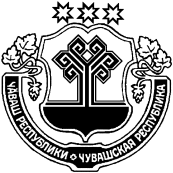 ХĔРЛĔ ЧУТАЙ РАЙОНĔХУСАНУШКĂНЬ ЯЛ ПОСЕЛЕНИЙĚНДЕПУТАТСЕН ПУХĂВĚЧУВАШСКАЯ РЕСПУБЛИКАКРАСНОЧЕТАЙСКИЙ РАЙОНСОБРАНИЕ ДЕПУТАТОВ ХОЗАНКИНСКОГО СЕЛЬСКОГО ПОСЕЛЕНИЯЙЫШĂНУ28.02.2019 5 №Сĕнтĕкçырми ялĕРЕШЕНИЕ28.02.2019 № 5д. Санкино